Wettenberg, 26.03.2021Hiermit melde ich mein Kind Name meines Kindes :  Klasse:  verbindlich für die Notbetreuung am Schulvormittag an. (bitte ankreuzen).Weiterhin melde ich mein Kind verbindlich in der Notbetreuungsgruppe
im Ganztag an (bitte ankreuzen).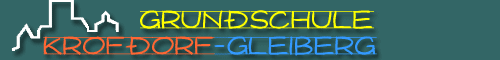 poststelle@grund.wettenberg-krofdorf.schulverwaltung.hessen.deMontag 29.03.2021Dienstag 30.03.2021Mittwoch 31.03.2021Donnerstag 01.04.2021Angebot A
bis 14.45Angebot B
bis 17.00 UhrWochentagMontag 29.03.2021Dienstag 30.03.2021Mittwoch 31.03.2021Donnerstag 01.04.2021